Key scientific ideas – energy 2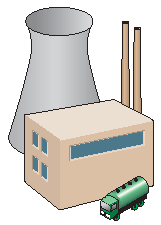 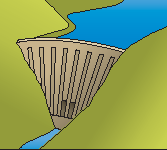 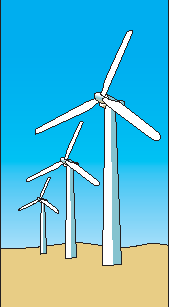 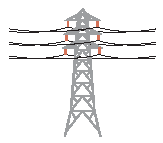 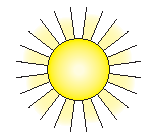 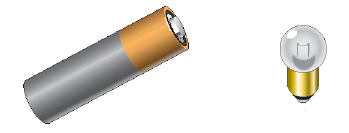 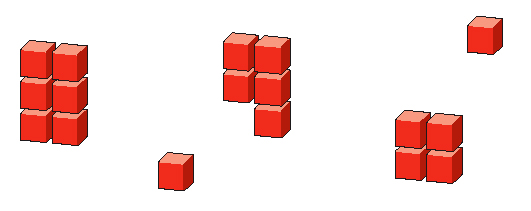 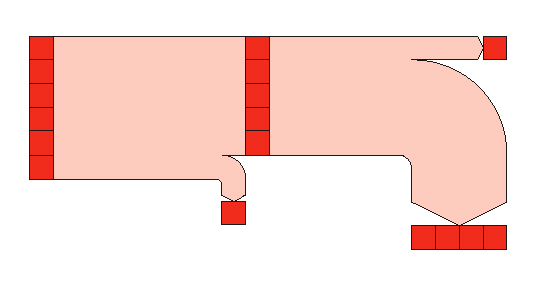 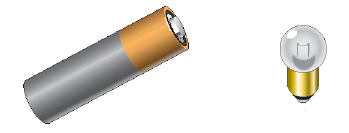 